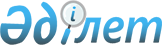 ҚАЗАҚСТАН РЕСПУБЛИКАСЫНЫҢ ҰЛТТЫҚ ПАТЕНТ ВЕДОМСТВОСЫНЫҢ МӘСЕЛЕЛЕРI<*>ҚАЗАҚСТАН РЕСПУБЛИКАСЫ МИНИСТРЛЕР КАБИНЕТIНIҢ ҚАУЛЫСЫ 28 сәуiр 1994 ж. N 439



          Қазақстан Республикасының "Тауар таңбалары, қызмет көрсету
таңбалары және тауарлар шығарылған жер атаулары туралы" Заңы
мен Қазақстан Республикасының Патент Заңын тиiмдi жүзеге асыру,
өнертабыстарға, өнеркәсiптiк үлгiлерге, пайдалы нұсқалар мен тауар
белгiлерiне берiлген өтiнiмдерге мезгiлiнде сараптама жасауды 
қамтамасыз ету, отандық және шетелдiк өтiнiм берушiлердiң құқығын
қорғау мақсатында Қазақстан Республикасының Министрлер Кабинетi
қаулы етедi:




          1. Қазақстан Республикасының Ұлттық патент ведомствосының 
жанынан сарапшылық-әдiстемелiк орталығы құрылсын, оған өнеркәсiптiк 
меншiктiң барлық объектiлерi, өсiмдiктердiң жаңа сорттары мен малдың 
жаңа тұқымдары бойынша өтiнiмдерге сараптама жасауды жүзеге асыру 
мiндеттерi жүктелсiн.
<*>



          ЕСКЕРТУ. Қаулының атауынан және 1-тармағынан сөздер алынып




                            тасталды - ҚРҮ-нiң 1996.08.20. N 1031 қаулысымен.




                             
 P961031_ 
 




          2.
<*>



          Ескерту. 2-тармақ күшiн жойған - ҚР Үкiметiнiң 1996.01.09.




                            N 31 қаулысымен.  
 P960031_ 
  




          3. Қазақстан Республикасының Қаржы министрлiгi 
сарапшылық-әдiстемелiк орталығын қаржыландыру көздерiн белгiлесiн.





     Қазақстан Республикасының
         Премьер-министрi


					© 2012. Қазақстан Республикасы Әділет министрлігінің «Қазақстан Республикасының Заңнама және құқықтық ақпарат институты» ШЖҚ РМК
				